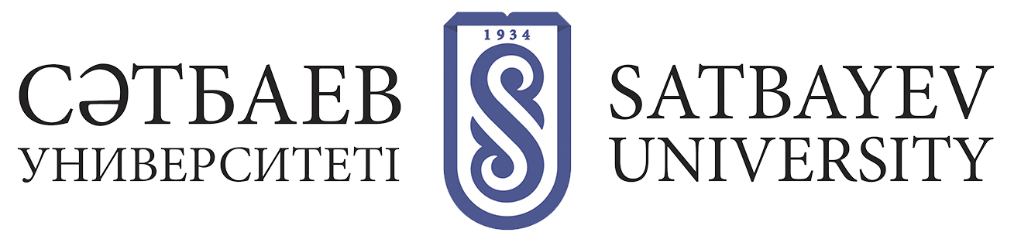 НАУЧНАЯ БИБЛИОТЕКАНаучная библиотека Satbayev University основана 22 сентября 1934 года на базе библиотеки Семипалатинского геологоразведочного техникума с первоначальным фондом около 1000 экземпляров. В настоящее время ее фонд составляет около 2-х миллионов экземпляров научно-технической литературы, среди которых редкие издания по геологии и горному делу выдающихся исследователей В.К. Монича, К.Г. Войновского-Кригера, А.В. Бричкина, научные труды ученых К.И. Сатпаева, А.Машани, О.А. Байконурова и новые книги  известных  мировых издательств.Сегодня библиотека Satbayev University является информационным и культурно-просветительским центром университета, источником учебной и научной информации для преподавателей и студентов. Инфраструктура библиотеки состоит из 4-х отделов. Обслуживание читателей осуществляется в 15 пунктах  обслуживания: 8 абонементах и 7 читальных залах. Все читальные залы оснащены современным компьютерным оборудованием. В настоящее время библиотека обслуживает более 7 тысяч читателей.В соответствии с квалификационными требованиями к информационному обеспечению научно-образовательной деятельности университета, фонд библиотеки постоянно пополняется новыми изданиями.   Ежегодно оформляются лицензионные договора на подписку баз данных ведущих издательств, универсальных и тематических электронных коллекций университетов по направлениям образовательных программ и приоритетным темам научных проектов и инновационных разработок вуза.  Университет обеспечивает для обучающихся, ППС и научных сотрудников доступ к подписным зарубежным базам данных и электронным книгам ведущих издательств Elsevier, Springer, Wiley, Ebsco, наукометрическим базам данных, предоставляемым в рамках национальной лицензии (WoS, Scopus), ЭБС IPR books и LAN, а также востребованным электронным библиотекам на казахском и русском языках.  Большое место в деятельности Научной библиотеки занимает поддержка научно-исследовательской деятельности ученых. Сотрудники библиотеки оказывают постоянную консультативную помощь исследователям по вопросам использования международных баз данных научного   цитирования, работы с авторскими профилями, повышению навыков академического письма, осуществляют мониторинг публикационной активности и др. В целях поддержки повышения информационной культуры пользователей библиотека на системной основе организует  тренинги, вебинары, мастер-классы и практические сессии по работе с базами данных, новыми технологиями и сервисами.В библиотеке внедрена инновационная, современная АИБС «МегаПро», которая позволила автоматизировать все производственные процессы библиотеки: комплектование и книгообеспеченность фонда, создание и поддержку баз данных, обслуживание читателей в онлайн режиме и др. Библиотека формирует и развивает Электронную библиотеку вуза, насчитывающую около 20 000 документов.Научная библиотека - лидер среди вузовских библиотек по объему переданных документов в Республиканскую межвузовскую электронную библиотеку (РМЭБ).  Научная библиотека Satbayev University - активный член Ассоциации библиотек высших учебных заведений РК, методический центр для библиотек технических вузов и колледжей г.Алматы и Алматинской области.